Y Swyddfa Reoleiddio Niwclear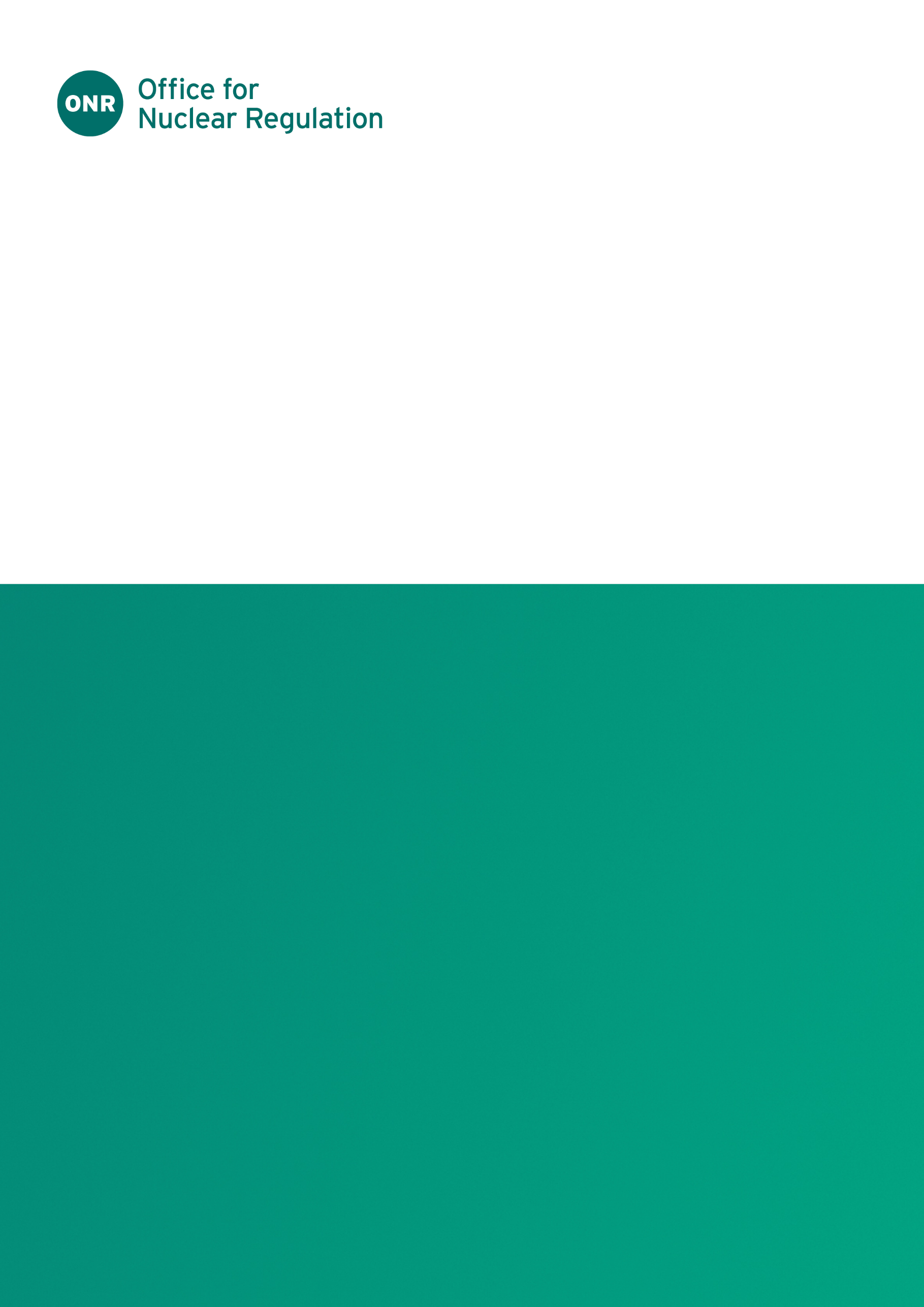 Adroddiad Safle ONR Magnox Limited - Wylfa Adroddiad am y cyfnod: 1 Gorffennaf – 31 Rhagfyr 2023 Awdurwyd gan: Arolygydd Safle Enwebedig – Rhanbarth Cymru Magnox Cymeradwywyd gan: Pennaeth Rheoleiddio Diogelwch; Datgomisiynu, Tanwydd, a Gwastraff Rhifyn: # Dyddiad cyhoeddi: Ionawr 2024 Cyfeirnod Cofnod ONR: 2024/136 Rhagair Cyhoeddir yr adroddiad hwn fel rhan o ymrwymiad yr ONR i sicrhau bod gwybodaeth am weithgareddau arolygu a rheoleiddio sy’n ymwneud â’r safle uchod ar gael i’r cyhoedd. Dosberthir adroddiadau i aelodau ar gyfer Grŵp Rhanddeiliaid Safle Wylfa (SSG) ac maent hefyd ar gael ar wefan yr ONR (http://www.onr.org.uk/llc/). Mae arolygwyr safle o'r ONR fel arfer yn mynychu cyfarfodydd SSG Wylfa lle cyflwynir yr adroddiadau hyn a byddant yn ymateb i unrhyw gwestiynau a godir yno. Dylai unrhyw un sy'n dymuno holi am faterion sy'n cael eu cynnwys yn yr adroddiad hwn gysylltu â'r ONRCynnwys1.	Arolygiadau	42.	Materion Arferol	53.	Materion Anarferol	74.	Gweithgarwch Rheoleiddio	85.	Newyddion gan ONR	96.	Cysylltiadau	9ArolygiadauDyddiad(au) ArolyguCynhaliodd arolygydd safle’r ONR arolygiadau ar y dyddiadau canlynol yn ystod y cyfnod adrodd 1 Gorffennaf 2023 – 31 Rhagfyr 2023:27 Gorffennaf3 Awst5-6 MediMaterion Arferol Arolygiadau Cynhelir arolygiadau fel rhan o'r broses ar gyfer monitro cydymffurfiaeth ag: yr amodau a atodwyd gan yr ONR i'r drwydded safle niwclear a roddwyd o dan Ddeddf Gosodiadau Niwclear 1965 (NIA65) (fel y'i diwygiwyd); Deddf Ynni 2013; Deddf Iechyd a Diogelwch yn y Gwaith ac ati 1974 (HSWA74); a rheoliadau a wnaed o dan HSWA74, er enghraifft Rheoliadau Ymbelydredd Ïoneiddio 2017 (IRR17) a Rheoliadau Rheoli Iechyd a Diogelwch yn y Gwaith 1999 (MHSWR99). Mae’r archwiliadau’n golygu monitro gweithredoedd y trwyddedai ar y safle mewn perthynas â digwyddiadau, gweithrediadau, cynnal a chadw, prosiectau, addasiadau, newidiadau i achosion diogelwch ac unrhyw faterion eraill a allai effeithio ar ddiogelwch. Mae’n ofynnol i’r trwyddedai wneud a gweithredu trefniadau digonol o dan yr amodau sydd ynghlwm wrth y drwydded er mwyn sicrhau cydymffurfiaeth gyfreithiol. Mae arolygiadau yn ceisio barnu digonolrwydd y trefniadau hyn a'u gweithrediad.Yn ystod y cyfnod hwn, roedd arolygiadau arferol o Wylfa yn cynnwys y canlynol: archwilio, cynnal a chadw, arolygu a phrofi; hyfforddiant, cymwysterau a phrofiad staff; digwyddiadau ar y safle; rheoli gwastraff ymbelydrol; a diogelwch. Gall aelodau o’r cyhoedd, a hoffai gael rhagor o wybodaeth am weithgareddau arolygu’r ONR yn ystod y cyfnod adrodd, weld Adroddiadau Ymyrraeth safle yn www.onr.org.uk/intervention-records ar ein gwefan www.onr.org.uk. Os bydd gennych unrhyw ymholiadau ynghylch ein gweithgareddau arolygu, e-bostiwch contact@onr.gov.uk.Gwaith ArallDrwy gydol y cyfnod adrodd hwn, mae arolygydd diogelwch safle enwebedig yr ONR wedi cynnal cyfarfodydd bob pythefnos gyda chynrychiolydd tîm arwain Wylfa i gynnal ymwybyddiaeth sefyllfaol o faterion sy'n ymwneud â diogelwch niwclear, diogeledd, mesurau diogelu, trafnidiaeth, ac iechyd a diogelwch confensiynol, gan gynnwys gwytnwch y gweithlu, diogelwch tân, digwyddiadau ar y safle a gweithgareddau a gynhelir ar y safle. Ni amlygwyd unrhyw faterion arwyddocaol i ONR. Materion AnarferolMae'n ofynnol i ddeiliaid trwydded gael trefniadau i ymateb i faterion a digwyddiadau anarferol. Mae arolygwyr yr ONR yn barnu pa mor ddigonol yw ymateb y trwyddedai, gan gynnwys camau a gymerwyd i roi unrhyw welliannau angenrheidiol ar waith. Nid oedd unrhyw faterion neu ddigwyddiadau o'r fath o bwys yn ystod y cyfnod. Gweithgarwch RheoleiddioGall ONR gyhoeddi dogfennau ffurfiol i sicrhau cydymffurfiaeth â gofynion rheoleiddiol. O dan amodau trwydded safle niwclear, mae ONR yn cyhoeddi dogfennau rheoleiddio, sydd naill ai'n caniatáu gweithgaredd neu'n ei gwneud yn ofynnol i ryw fath o gamau gael eu cymryd; fel arfer gelwir y rhain gyda’i gilydd yn ‘Offerynnau Trwydded’ (LIs) ond gallant fod ar ffurfiau eraill. Yn ogystal, gall arolygwyr gymryd amrywiaeth o gamau gorfodi, gan gynnwys cyhoeddi Hysbysiad Gorfodi. Mae'r LIs, Hysbysiadau Gorfodi a llythyrau Gorfodi a ganlyn wedi'u cyhoeddi yn ystod y cyfnod:Tabl 1: Offerynnau Trwydded a Hysbysiadau Gorfodi a gyhoeddwyd gan yr ONR yn ystod y cyfnod hwnMae adroddiadau sy'n manylu ar y penderfyniadau rheoleiddio uchod i'w gweld ar wefan ONR yn http://www.onr.org.uk/pars/.Newyddion gan ONRI gael y newyddion a’r wybodaeth ddiweddaraf gan ONR, darllenwch a thanysgrifiwch i’n cylchlythyr e-bost rheolaidd ‘Newyddion ONR’ yn www.onr.org.uk/onrnews.CysylltiadauY Swyddfa Rheoleiddio NiwclearRedgrave CourtMerton RoadBootleGlannau MersiL20 7HSgwefan: www.onr.org.uke-bost:  Contact@onr.gov.ukCyhoeddir y ddogfen hon gan ONR. I gael rhagor o wybodaeth am ONR, neu i roi gwybod am anghysondebau neu anghywirdebau yn y cyhoeddiad hwn, ewch ihttp://www.onr.org.uk/feedback.htm. Os dymunwch ailddefnyddio'r wybodaeth hon ewch i www.onr.org.uk/copyright.htm am fanylion. Ar gyfer dogfennau cyhoeddedig, y copi electronig ar wefan ONR yw’r fersiwn mwyaf cyfredol sydd ar gael i’r cyhoedd o hyd ac mae copïo neu argraffu yn gwneud y ddogfen hon heb ei rheoli.Adroddiad Safle ONR  – DyddiadMathCyf.Disgrifiad22/11/23PAR (Adroddiad Asesu Prosiect) ac LI (Offeryn Trwydded)ONRW-2019369590-5006Mae Wylfa wedi gwneud newidiadau i'w gynllun Damweiniau ac Achosion Brys yn dilyn symudiad diweddar i batrwm gwaith pedwar diwrnod (o ddydd Llun i ddydd Gwener i ddydd Llun i ddydd Iau). Ni fu unrhyw effaith ar y trefniadau ymarferol gan y newid hwn. Mae ONR wedi asesu Trefniadau Damweiniau ac Achosion Brys Safle diwygiedig Magnox Ltd ar gyfer safle Wylfa. Yn seiliedig ar y gwaith hwn, mae ONR yn fodlon bod yr addasiadau i Drefniadau Damweiniau ac Achosion Brys Wylfa yn rhesymol.   